*Bu form dönemlik (güz ve bahar) olarak düzenlenmelidir.* Mevzuat takibinin en az 1 öğretim elemanı tarafından yapılması önerilir. Takibin 4 personelden fazla kişi tarafından yapılması durumunda form çoğaltılarak kullanılmalıdır.* A sütununa mevzuatı takip eden öğretim elemanının adı, soyadı, unvanı, ve görevi yazılmalıdır. Her öğretim elemanı kendi isminin bulunduğu satırı ilgili dönem başlamadan önce mevzuat kontrolünden sonra imzalamalıdır. B satırında; birim yöneticileri veya yardımcıları tarafından onay yapılması önerilir. Formun alt birim tarafından kullanılmasının öngörüldüğü durumlarda A sütununa kontrolü sağlayan öğretim elemanı bilgileri; B sütununa da Bölüm Başkanı seviyesinde onay verilmesi önerilir.* * Dış kaynaklı mevzuat takibi https://www.resmigazete.gov.tr/ web adresinden yapılmalıdır. İç kaynaklı mevzuat takibi Üniversitemiz web sayfasından/üniversitemiz iletişim yollarından gelen bilgi, belge, dokümanlarla yapılmalıdır.*Eğitim-Öğretim dönemi boyunca birimde fiziksel ortamda saklanacak olup, ilgili döneme ait doküman bahar dönemi sonunda pdf formatında ESAS’ta saklanmak üzere ickontrol@nku.edu.tr e-posta adresine gönderilecektir. (ESAS’ta saklanma süresi en fazla 1 yıldır.) Birden fazla form oluşması durumunda tüm formlar tek bir pdf dosyasına dönüştürülmelidir.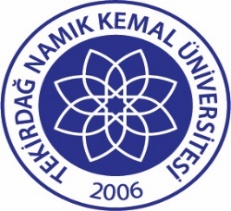 TEKİRDAĞ NAMIK KEMAL ÜNİVERSİTESİ                                         EĞİTİM İÇERİKLERİNE İLİŞKİN MEVZUAT TAKİP FORMUDoküman No:EYS-FRM-357TEKİRDAĞ NAMIK KEMAL ÜNİVERSİTESİ                                         EĞİTİM İÇERİKLERİNE İLİŞKİN MEVZUAT TAKİP FORMUHazırlama Tarihi:29.04.2022TEKİRDAĞ NAMIK KEMAL ÜNİVERSİTESİ                                         EĞİTİM İÇERİKLERİNE İLİŞKİN MEVZUAT TAKİP FORMURevizyon Tarihi:03.06.2022TEKİRDAĞ NAMIK KEMAL ÜNİVERSİTESİ                                         EĞİTİM İÇERİKLERİNE İLİŞKİN MEVZUAT TAKİP FORMURevizyon No:1TEKİRDAĞ NAMIK KEMAL ÜNİVERSİTESİ                                         EĞİTİM İÇERİKLERİNE İLİŞKİN MEVZUAT TAKİP FORMUToplam Sayfa Sayısı:1Birimi ………………………………………………Eğitim Öğretim Dönemi (Yıl-Yıl)……-……Güz Dönemi için mevzuat kontrolü ilgili yıl Ağustos ayı sonuna kadar kontroller tamamlanmalı. (A)Bahar Dönemi için mevzuat kontrolü ilgili yıl Ocak ayı sonuna kadar kontroller tamamlanmalı. (A)Bahar Dönemi için mevzuat kontrolü ilgili yıl Ocak ayı sonuna kadar kontroller tamamlanmalı. (A)Bahar Dönemi için mevzuat kontrolü ilgili yıl Ocak ayı sonuna kadar kontroller tamamlanmalı. (A)Öğr.Ele.Öğr.Ele.Öğr.Ele.Öğr.Ele.Yukarıda adı geçen birimimiz öğretim elemanı ilgili dönemlerde eğitim içeriklerine ilişkin mevzuat takibini gerçekleştirmiştir.Onaylayan Personel(B)Adı: Soyadı:İmza:Yukarıda adı geçen birimimiz öğretim elemanı ilgili dönemlerde eğitim içeriklerine ilişkin mevzuat takibini gerçekleştirmiştir.Onaylayan Personel(B)Adı: Soyadı:İmza:Yukarıda adı geçen birimimiz öğretim elemanı ilgili dönemlerde eğitim içeriklerine ilişkin mevzuat takibini gerçekleştirmiştir.Onaylayan Personel(B)Adı: Soyadı:İmza:Yukarıda adı geçen birimimiz öğretim elemanı ilgili dönemlerde eğitim içeriklerine ilişkin mevzuat takibini gerçekleştirmiştir.Onaylayan Personel(B)Adı: Soyadı:İmza:Yukarıda adı geçen birimimiz öğretim elemanı ilgili dönemlerde eğitim içeriklerine ilişkin mevzuat takibini gerçekleştirmiştir.Onaylayan Personel(B)Adı: Soyadı:İmza: